Постановление № «32»                                                                                    «09» октября 2019г.«Об утверждении Перечня муниципального имущества муниципального образования сельское поселение «Краснопартизанское» Хоринского района Республики Бурятия, свободного от прав третьих лиц, для предоставления во владение и (или) пользование на долгосрочной основе субъектам малого и среднего предпринимательства и организациям, образующим инфраструктуру поддержки субъектов малого и среднего предпринимательства»В соответствии с частью 4 статьи 18 Федерального закона от 24.07.2007 г. № 209-ФЗ «О развитии малого и среднего предпринимательства в Российской Федерации», федеральным законом от 03.07.2018 г. № 185-ФЗ «О внесении изменений в отдельные законодательные акты Российской Федерации в целях расширения имущественной поддержки субъектов малого и среднего предпринимательства», Уставом муниципального образования сельское поселение «Краснопартизанское» и «О внесении изменений в решение Совета депутатов  муниципального образования сельское поселение  «Краснопартизанское»  Хоринского района  Республики Бурятия от 13.04.2018 г. № 7 «Об утверждении Правил формирования, ведения и обязательного опубликования перечня муниципального имущества, свободного от прав третьих лиц (за исключением имущественных прав субъектов малого и среднего предпринимательства), предусмотренного частью 4 статьи 18 Федерального закона «О развитии малого и среднего предпринимательства в Российской Федерации»» от 04.07.2019г. № 11:1. Утвердить перечень муниципального имущества муниципального образования  сельское поселение «Краснопартизанское» Хоринского района Республики Бурятия, свободного от прав третьих лиц для предоставления во владение и (или) пользование на долгосрочной основе субъектам малого и среднего предпринимательства и организациям, образующим инфраструктуру поддержки субъектов малого и среднего предпринимательства», согласно приложению 1 к настоящему постановлению.2. Обнародовать настоящее постановление,  путем размещения на информационных стендах и на сайте www.ADMKP.ru сети интернет муниципального образования сельского поселения «Краснопартизанское».  5.Настоящее постановление вступает в силу с момента его официального обнародования.           И.о. Главы муниципального образования           сельское поселение «Краснопартизанское»	                        Багинова О.Б.Приложение 1к постановлению главы муниципального образования сельское поселение «Краснопартизанское»от «09» октября 2019 г. № 32Перечень муниципального имущества муниципального образования сельское поселение  «Краснопартизанское» Хоринского района Республики Бурятия, предназначенного для предоставления во владение и (или) в пользование субъектам малого и среднего предпринимательства и организациям, образующим инфраструктуру поддержки субъектов малого и среднего предпринимательстваРоссийская ФедерацияРеспублика БурятияАдминистрациямуниципального образованиясельское поселение «Краснопартизанское»671401, Республика Бурятия,село Ониноборск, улица Школьная , 6тел. 8(30148) 24-1-35, тел/факс 24-1-35                                                                                                                E-mail: admkp@mail.ru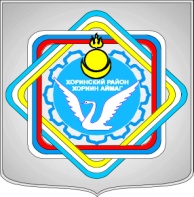 Россин ФедерациБуряад Республика «Краснопартизанское худоогэй поселени» гэhэн муниципальнабайгууламжын захиргаан 671401, Буряад Республика,Ониноборск  тосхон, hургуулида  гудамжа, 6тел. 8(30148) 24-1-35, тел/факс 24-1-35E-mail:admkp@mail.ru№ п/пАдрес (местоположение) объекта <1>Вид объекта недвижимости;тип движимого имущества <2>Наименование объекта <3>Сведения о недвижимом имуществеСведения о недвижимом имуществеСведения о недвижимом имуществеСведения о недвижимом имуществеСведения о движимом имуществе:  Государственный регистрационный знак (при наличии), Марка, модель, Год выпуска№ п/пАдрес (местоположение) объекта <1>Вид объекта недвижимости;тип движимого имущества <2>Наименование объекта <3>Кадастровый номер <4>Техническое состояние объекта недвижимости<5>Категория земель <6>Вид разрешенного использования <7>Сведения о движимом имуществе:  Государственный регистрационный знак (при наличии), Марка, модель, Год выпуска1234567891Республика Бурятия, Хоринский район, колхоз «Булумский»Земельный участокземлепользование, площадь 95328 кв.м.03:21:330121:450-Земли сельскохозяйственного назначенияДля сельскохозяйственного производства-2Республика Бурятия, Хоринский район, колхоз «Булумский»Земельный участокземлепользование, площадь 103064 кв.м.03:21:360109:285-Земли сельскохозяйственного назначенияДля сельскохозяйственного назначения-3Республика Бурятия, Хоринский район, колхоз «Булумский»Земельный участокземлепользование, площадь 107482 кв.м.03:21:360109:286-Земли сельскохозяйственного назначенияДля сельскохозяйственного назначения-4Республика Бурятия, Хоринский район, колхоз «Булумский»Земельный участокземлепользование, площадь 291797 кв.м.03:21:000000:4713-Земли сельскохозяйственного назначенияДля сельскохозяйственного назначения-5Республика Бурятия, Хоринский район, колхоз «Булумский»Земельный участокземлепользование, площадь 31046 кв.м.03:21:330121:451-Земли сельскохозяйственного назначенияДля сельскохозяйственного назначения-Сведения о правообладателях и о правах третьих лиц на имуществоСведения о правообладателях и о правах третьих лиц на имуществоСведения о правообладателях и о правах третьих лиц на имуществоСведения о правообладателях и о правах третьих лиц на имуществоСведения о правообладателях и о правах третьих лиц на имуществоСведения о правообладателях и о правах третьих лиц на имуществоСведения о правообладателях и о правах третьих лиц на имуществоСведения о правообладателях и о правах третьих лиц на имуществоДля договоров аренды и безвозмездного пользованияДля договоров аренды и безвозмездного пользованияНаименование правообладателя <9>Наличие ограниченного вещного права на имущество <10>ИНН правообладателя <11>Контактный номер телефона <12>Адрес электронной почты <13>№ п/пНаличие права аренды или права безвозмездного пользования на имущество  <8>Дата окончания срока действия договора (при наличии)Наименование правообладателя <9>Наличие ограниченного вещного права на имущество <10>ИНН правообладателя <11>Контактный номер телефона <12>Адрес электронной почты <13>101112131415161нет-Казна МО СП «Краснопартизанское»нет-Дондоков Цырен Дашицыренович8-301-48-24-1-35admkp@mail.ru2нет-Казна МО СП «Краснопартизанское»нет-Дондоков Цырен Дашицыренович8-301-48-24-1-35admkp@mail.ru3нет-Казна МО СП «Краснопартизанское»нет-Дондоков Цырен Дашицыренович8-301-48-24-1-35admkp@mail.ru4нет-Казна МО СП «Краснопартизанское»нет-Дондоков Цырен Дашицыренович8-301-48-24-1-35admkp@mail.ru5нет-Казна МО СП «Краснопартизанское»нет-Дондоков Цырен Дашицыренович8-301-48-24-1-35admkp@mail.ru